ПРОЕКТ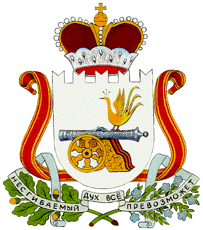 СОВЕТ ДЕПУТАТОВ СЕЛЕЗНЕВСКОЕ СЕЛЬСКОЕ ПОСЕЛЕНИЕРЕШЕНИЕОт                     № О бюджете муниципального образованияСелезневское сельское поселение на 2017 годи на плановый период 2018 и 2019 годов    Совет депутатов  Селезневского сельского поселенияРЕШИЛ:    Статья 1     1. Утвердить основные характеристики бюджета муниципального образования Селезневское сельское поселение на 2017 год (далее по тексту «местный бюджет»):    1) общий объем доходов местного бюджета в сумме 3065,6 тыс. рублей, в том числе объем безвозмездных поступлений в сумме 2022,0 тыс. рублей, из которых объем получаемых межбюджетных трансфертов – 2022,0 тыс.рублей.общий объем расходов местного бюджета в сумме 3065,6  тыс. рублей., дефицит местного бюджета в сумме 0,00 тыс. руб.     2. Утвердить основные характеристики местного бюджета на плановый период 2018 и 2019годов:    1) общий объем доходов местного бюджета на 2018 год в сумме 3150,3 тыс. рублей, в том числе объем безвозмездных поступлений в сумме 2063,2 тыс. рублей, из которых объем получаемых межбюджетных трансфертов – 2063,2 тыс. рублей, и на 2019 год в сумме 3240,3 тыс. рублей, в том числе безвозмездных поступлений в сумме 2072,8 из которых объем получаемых межбюджетных трансфертов 2072,8 тыс. рублей.    2)общий объем расходов  местного бюджета на 2018 год в сумме 3150,3  тыс. рублей, и на 2019 год в сумме 3240,3 тыс.рублей;     3)дефицит местного бюджета на 2018 год в сумме 0,00 тыс. руб., и на 2019 год – в сумме 0,00 тыс. руб.Статья 2Утвердить источники финансирования дефицита местного бюджета1) на 2017 год согласно приложению 1 к настоящему решению Совета депутатов Селезневского сельского поселения;2) на плановый период 2018 и 2019 годов согласно приложению 2 к настоящему решению Совета депутатов Селезневского сельского поселения. Статья 31)Утвердить перечень главных администраторов доходов местного бюджета     согласно приложению №3 к настоящему решению Совета депутатов         Селезневского сельского поселения.2)Утвердить перечень главных администраторов источников финансирования дефицита местного бюджета согласно приложению №4 к настоящему решению Совета депутатов Селезневского сельского поселения.Статья 4Утвердить прогнозируемые доходы местного бюджета, за исключением безвозмездных поступлений :1) на 2017 год согласно  приложению № 5 к настоящему решению Совета депутатов Селезневского сельского поселения.     2) на плановый период 2018 и 2019 годов согласно приложению №6 к настоящему решению Совета депутатов Селезневского сельского поселения.Статья   5Установить, что доходы местного бюджета формируются:  1) поступающие в 2017 году, за счет федеральных, региональных и местных налогов в соответствии с нормативами, установленными  Бюджетным кодексом Российской Федерации:- налога на доходы физических  лиц с доходов, источником которых является налоговый агент, за исключением доходов, в отношении которых исчисление и уплата налога осуществляется в соответствии со статьями 227, 227 и 228 Налогового кодекса Российской Федерации;- акцизы по подакцизным товарам (продукции), производимым на территории Российской Федерации;- налога на имущество физических лиц, взимаемого по ставкам, применяемым к объектам налогообложения, расположенным  в границах поселения;- земельного налога с организаций, обладающих земельным участком, расположенным в границах сельских поселений;-земельного налога с физических лиц, обладающих земельным участком, расположенным в границах сельских поселений.2) поступающие в плановом периоде 2018 и 2019 годов, за счет федеральных, региональных и местных налогов в соответствии с нормативами, установленными  Бюджетным кодексом Российской Федерации:- налога на доходы физических  лиц с доходов, источником которых является налоговый агент, за исключением доходов, в отношении которых исчисление и уплата налога осуществляется в соответствии со статьями 227, 227 и 228 Налогового кодекса Российской Федерации;- акцизы по подакцизным товарам (продукции), производимым на территории Российской Федерации;- налога на имущество физических лиц, взимаемого по ставкам, применяемым к объектам налогообложения, расположенным  в границах поселения;- земельного налога с организаций, обладающих земельным участком, расположенным в границах сельских поселений;-земельного налога с физических лиц, обладающих земельным участком, расположенным в границах сельских поселений.Статья 6Утвердить прогнозируемые безвозмездные поступления в местный бюджет:1) на 2017 год согласно приложению № 7 к настоящему решению Совета депутатов Селезневского сельского поселения.     2) на плановый период 2018 и 2019 годов согласно приложению №8 к настоящему решению Совета депутатов Селезневского сельского поселения.Статья 7      Утвердить распределение бюджетных ассигнований по разделам, подразделам, целевым статьям (муниципальным программам и непрограммным направлениям деятельности), группам (группам и подгруппам) видов расходов  классификации расходов бюджетов :1) на 2017 год согласно приложению №9 к настоящему решению Совета депутатов Селезневского сельского поселения.     2) на плановый период 2018 и 2019 годов согласно приложению № 10 к настоящему решению Совета депутатов Селезневского сельского поселения.Статья 8Утвердить распределение бюджетных ассигнований по целевым статьям (муниципальным программам и непрограммным направлениям деятельности), группам (группам и подгруппам) видов расходов квалификации расходов бюджетов1)на 2017 год согласно приложению №11 к настоящему решению Совета депутатов Селезневского сельского поселения.2)на плановый период 2018 и 2019 годов согласно приложению №12 к настоящему решению Совета депутатов Селезневского сельского поселения.Статья 9     Утвердить ведомственную структуру расходов местного бюджета (распределение бюджетных ассигнований по главным распорядителям бюджетных средств, разделам, подразделам, целевым статьям (муниципальным программам и непрограммным направлениям деятельности), группам (группам и подгруппам видив расходов) классификации расходов бюджета): 1)на 2017 год согласно приложению № 13 к настоящему решению Совета  депутатов Селезневского сельского поселения. 2) на плановый период 2018 и 2019 годов согласно приложению №14 к настоящему решению Совета депутатов Селезневского сельского поселения.Статья 10Утвердить объем дотаций на выравнивание уровня бюджетной обеспеченности за счет средств бюджета муниципального образования «Велижский район»:   1) на 2017 год в сумме  1924,7 тыс. руб.   2) на плановый период 2018 год – 1956,0 тыс. рублей, 2019 год – 1965,6тыс. рублей.Статья 11     Утвердить в составе расходов местного бюджета на резервный фонд Администрации Селезневского сельского поселения :   1) на 2017 год в размере 5,0 тыс. руб., что составляет 0,2% от общего объема расходов.   2) на плановый период 2018 год – 5,0 тыс. рублей, что составляет 0,2% от общего объема расходов, на  2019 год – 5,0 тыс. рублей, что составляет 0,2% от общего объема расходов.Статья 121.Утвердить программу муниципального внутреннего заимствования муниципального образования Селезневского сельского поселения1)на 2017 год согласно приложения №15 к настоящему решению Совета депутатов Селезневского сельского поселения ;2)на плановый период 2018 и 2019 годов согласно приложению №16 к настоящему решению Совета депутатов Селезневского сельского поселения.2.Утвердить объем бюджетных ассигнований на исполнение программы муниципальных внутренних заимствований муниципального образования Селезневское сельское поселение.    1) на 2017 год в сумме 0,0 тыс.рублей;    2) на плановый период 2018 и 2019 годов в сумме 0,0 тыс.рублей.Статья 131.Установить:    1) предельный объем муниципального долга муниципального образования Селезневское сельское поселение на 2017 год в сумме 0,00 тыс. руб.    2) предельный объем муниципального долга муниципального образования Селезневское сельское поселение на 2018 год в сумме 0,00 тыс. руб.    3) предельный объем муниципального долга муниципального образования Селезневское сельское поселение на 2019 год в сумме 0,00 тыс. руб.2.Установить:    1) верхний предел муниципального долга муниципального образования Селезневское сельское поселение на 01.01.2018 года в сумме 0,0 тыс.руб;    2) верхний предел муниципального долга муниципального образования Селезневское сельское поселение на 01.01.2019 года в сумме 0,0 тыс.руб;    3) верхний предел муниципального долга муниципального образования Селезневское сельское поселение на 01.01.2020 года в сумме 0,0 тыс.руб.3.Утвердить:    1) объем расходов на обеспечение муниципального долга муниципального образования Селезневское сельское поселение на 2017 год в сумме 0,0 тыс.руб.;    2) объем расходов на обеспечение муниципального долга муниципального образования Селезневское сельское поселение на 2018 год в сумме 0,0 тыс.руб.;    3) объем расходов на обеспечение муниципального долга муниципального образования Селезневское сельское поселение на 2019 год в сумме 0,0 тыс.руб.;Статья 141.Утвердить объем бюджетных ассигнований на финансовое обеспечение реализации муниципальных программ муниципального образования Селезневское сельское поселение :в 2017 году в сумме 400,0 тыс. руб.в 2018 году в сумме 445,0 тыс. руб.в 2019 году в сумме 480,0,0 тыс. руб.2.Утвердить распределение бюджетных ассигнований по муниципальным программам и не программным направлениям деятельности1)на 2017 год согласно приложению № 17 к настоящему решению Совета депутатов Селезневского сельского поселения.2)на плановый период 2018 и 2019 годов согласно приложению № 18 к настоящему решению Совета депутатов Селезневского сельского поселения. Статья 151.   Утвердить прогнозируемый объем доходов местного бюджета в части доходов, установленных решением Совета депутатов Селезневского сельского поселения  «О создании муниципального дорожного фонда муниципального образования Селезневское сельское поселение и утверждении Положения о порядке формирования и использования муниципального дорожного фонда муниципального образования Селезневское сельское поселение» от 30.04.2014 г. № 161)на 2017 год согласно приложению №19 к настоящему решению Совета депутатов Селезневского сельского поселения.2)на плановый период 2018 и 2019 годов согласно приложению №20 к настоящему решению Совета депутатов Селезневского сельского поселения.2. Утвердить объем бюджетных ассигнований дорожного фонда муниципального образования Селезневское сельское поселение  на 2017 год в сумме 501,1 тыс. руб.;- на 2018 год в сумме  493,2 тыс.рублей;- на 2019 год в сумме 555,2 тыс.рублей. Статья 16  Утвердить субвенцию на осуществление полномочий по первичному воинскому учету:1) на 2017 год в сумме  48,5 тыс. руб.2) на плановый период 2018 год – 48,5 тыс. рублей, 2019 год – 48,5 тыс. рублейСтатья 17   Утвердить объем расходов местного бюджета, связанных с финансированием муниципальных нужд:1) на 2017 год в размере 1329,4 тыс. рублей.2) на плановый период 2018 год – 1414,1 тыс. рублей, на 2019 год – 1504,1 тыс. рублей.Статья 18 Установить, что казначейское исполнение местного бюджета осуществляется Финансовым управлением Администрации МО «Велижский район» (уполномоченным органом) на основании заключенного соглашения о передачи части полномочий.На 2017 год в сумме 3065,6 тыс.рублей;На 2018 год в сумме 3150,3 тыс.рублей;На 2019 год в сумме 3240,3 тыс.рублей.Статья 19Утвердить межбюджетные трансферты бюджету МО «Велижский район» из бюджета поселения на осуществление внешнего финансового контроля в соответствии с заключенными соглашениями 1) на 2017 год в размере -17,3 тыс.руб.;2) на 2018 год 17,3 тыс.руб.;3) на 2019 год 17,3 тыс.руб..Статья 20Утвердить межбюджетные трансферты, передаваемые бюджету поселения из бюджета МО «Велижский район» на осуществление части полномочий по решению вопросов местного значения в соответствии с заключенными соглашениями 1)на 2017 год  в сумме 48,8  тыс.руб.;2)на 2018 год в сумме 58,7 тыс.рублей;3)на 2019 год в сумме 58,7 тыс.рублей.Статья 21Утвердить общий объем бюджетных ассигнований, направляемых на исполнение публичных нормативных обязательств 1) на 2017 год в сумме 0,0тыс.рублей;2) на  2018 год в сумме 0,0 тыс.рублей;3) на 2019 года, в сумме 0,0 рублей.Статья 221.Утвердить программу муниципальных гарантий муниципального образования Селезневское сельское поселение1)на 2017 год согласно приложению №21 к настоящему решению Совета депутатов Селезневского сельского поселения. 2) на плановый период 2018 и 2019 годов согласно приложению №22 к настоящему решению Совета депутатов Селезневского сельского поселения.2.Утвердить в Программе муниципальных гарантий муниципального образования Селезневское сельское поселение общий объем бюджетных ассигнований, предусмотренных на исполнение муниципальных гарантий муниципального образования Селезневское сельское поселение по возможным гарантийным случаям 1)на 2017 год – 0,0 тыс.рублей;2)на 2018 год – 0,0 тыс.рублей;3)на 2019 год – 0,0 тыс.рублей.Статья 23Настоящее решение вступает в силу с 1 января 2017 года и подлежит опубликованию  в  печатном средстве массовой информации органов местного самоуправления Селезневского сельского поселения «Информационный вестник Селезневского сельского поселения».Глава муниципального образованияСелезневское сельское поселение                                             В.П.Новикова 